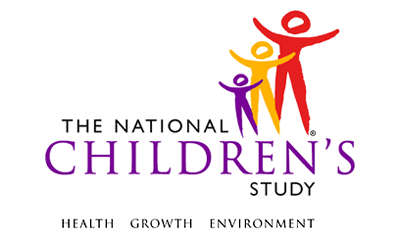 Clone of Brief Symptom Inventory (BSI®) SAQ*This instrument is OMB-approved for multi-mode administration but this version of the instrument is designed for administration in this/these mode(s) only.Copyright © 1975, 2004 Leonard R. Derogatis, PhD.  All rights reserved.  Published and distributed exclusively by NCS Pearson, Inc.This page intentionally left blank.Clone of Brief Symptom Inventory (BSI®) SAQTABLE OF CONTENTSNo table of contents entries found.This page intentionally left blank.Clone of Brief Symptom Inventory (BSI®) SAQGENERAL PROGRAMMER INSTRUCTIONS:WHEN PROGRAMMING INSTRUMENTS, VALIDATE FIELD LENGTHS AND TYPES AGAINST THE MDES TO ENSURE DATA COLLECTION RESPONSES DO NOT EXCEED THOSE OF THE MDES.  SOME GENERAL ITEM LIMITS USED ARE AS FOLLOWS: Instrument Guidelines for Participant and Respondent IDs:PRENATALLY, THE P_ID IN THE MDES HEADER IS THAT OF THE PARTICIPANT (E.G. THE NON-PREGNANT WOMAN, PREGNANT WOMAN, OR THE FATHER).	POSTNATALLY, A RESPONDENT ID WILL BE USED IN ADDITION TO THE PARTICIPANT ID BECAUSE SOMEBODY OTHER THAN THE PARTICIPANT MAY BE COMPLETING THE INTERVIEW. FOR EXAMPLE, THE PARTICIPANT MAY BE THE CHILD AND THE RESPONDENT MAY BE THE MOTHER, FATHER, OR ANOTHER CAREGIVER.  THEREFORE, MDES VERSION 2.2 AND ALL FUTURE VERSIONS CONTAIN A R_P_ID (RESPONDENT PARTICIPANT ID) HEADER FIELD FOR EACH POST-BIRTH INSTRUMENT.  THIS WILL ALLOW ROCs TO INDICATE WHETHER THE RESPONDENT IS SOMEBODY OTHER THAN THE PARTICIPANT ABOUT WHOM THE QUESTIONS ARE BEING ASKED. A REMINDER:  ALL RESPONDENTS MUST BE CONSENTED AND HAVE RECORDS IN THE PERSON, PARTICIPANT, PARTICIPANT_CONSENT AND LINK_PERSON_PARTICIPANT TABLES, WHICH CAN BE PRELOADED INTO EACH INSTRUMENT.  ADDITIONALLY, IN POST-BIRTH QUESTIONNAIRES WHERE THERE IS THE ABILITY TO LOOP THROUGH A SET OF QUESTIONS FOR MULTIPLE CHILDREN, IT IS IMPORTANT TO CAPTURE AND STORE THE CORRECT CHILD P_ID ALONG WITH THE LOOP INFORMATION.  IN THE MDES VARIABLE LABEL/DEFINITION COLUMN, THIS IS INDICATED AS FOLLOWS:  EXTERNAL IDENTIFIER: PARTICIPANT ID FOR CHILD DETAIL.BRIEF SYMPTOM INVENTORY (BSI®) SAQBSI00100. Your Name: ___________________________________Your Gender: __________________________________BSI00200/(BSI_DATE_COMP). Date Completed: |___|___|/|___|___|/|___|___|___|___|BSI01000. The BSI test consists of a list of problems people sometimes have. Read each one carefully and circle the number of the response that best describes HOW MUCH THAT PROBLEM HAS DISTRESSED OR BOTHERED YOU DURING THE PAST 7 DAYS INCLUDING TODAY. Circle only one number for each problem. Do not skip any items. If you change your mind, draw an X through your original answer and then circle your new answer. Read the example before you begin. If you have any questions, please ask them now.BSI01100. HOW MUCH WERE YOU DISTRESSED BY: BSI02000/(BSI_NERVOUS). Nervousness or shakiness insideBSI03000/(BSI_FAINTNESS). Faintness or dizzinessBSI04000/(BSI_CONTROL_THOUGHTS). The idea that someone else can control your thoughtsBSI05000/(BSI_BLAME_OTHERS). Feeling others are to blame for most of your troublesBSI06000/(BSI_MEMORY_TROUBLE). Trouble remembering thingsBSI07000/(BSI_ANNOY_EASY). Feeling easily annoyed or irritatedBSI08000/(BSI_CHEST_PAIN). Pains in heart or chestBSI09000/(BSI_AFRAID_STREETS). Feeling afraid in open spaces or on the streetsBSI10000/(BSI_SUICIDE_THOUGHTS). Thoughts of ending your lifeBSI11000/(BSI_NO_TRUST). Feeling that most people cannot be trustedBSI12000/(BSI_NO_APPETITE). Poor appetiteBSI13000/(BSI_SCARED). Suddenly scared for no reasonBSI14000/(BSI_TEMPER_OUTBURST). Temper outbursts that you could not controlBSI15000/(BSI_LONELY_PEOPLE). Feeling lonely even when you are with peopleBSI16000/(BSI_BLOCKED). Feeling blocked in getting things doneBSI17000/(BSI_LONELY). Feeling lonelyBSI18000/(BSI_BLUE). Feeling blueBSI19000/(BSI_NO_INTEREST). Feeling no interest in thingsBSI20000/(BSI_FEARFUL). Feeling fearfulBSI21000/(BSI_EASILY_HURT). Your feelings being easily hurtBSI22000/(BSI_PEOPLE_UNFRIENDLY). Feeling that people are unfriendly or dislike youBSI23000/(BSI_INFERIOR). Feeling inferior to othersBSI24000/(BSI_NAUSEA). Nausea or upset stomachBSI25000/(BSI_WATCHED). Feeling that you are watched or talked about by othersBSI26000/(BSI_TROUBLE_SLEEP). Trouble falling asleepBSI27000/(BSI_DOUBLECHECK). Having to check and double-check what you doBSI28000/(BSI_DIFFICULT_DECISION). Difficulty making decisionsBSI29000/(BSI_FEAR_TRAVEL). Feeling afraid to travel on buses, subways, or trainsBSI30000/(BSI_TROUBLE_BREATHE). Trouble getting your breathBSI31000/(BSI_HOT_COLD). Hot or cold spellsBSI32000/(BSI_AVOID). Having to avoid certain things, places, or activities because they frighten youBSI33000/(BSI_MIND_BLANK). Your mind going blankBSI34000/(BSI_BODY_NUMB). Numbness or tingling in parts of your bodyBSI35000/(BSI_PUNISH_SINS). The idea that you should be punished for your sinsBSI36000/(BSI_HOPELESS_FUTURE). Feeling hopeless about the futureBSI37000/(BSI_TROUBLE_ CONCENTRATE). Trouble concentratingBSI38000/(BSI_WEAK_BODY). Feeling weak in parts of your bodyBSI39000/(BSI_TENSE). Feeling tense or keyed upBSI40000/(BSI_DEATH_THOUGHTS). Thoughts of death or dyingBSI41000/(BSI_URGE_HARM). Having urges to beat, injure, or harm someoneBSI42000/(BSI_URGE_BREAK). Having urges to break or smash thingsBSI43000/(BSI_SELF_CONSCIOUS). Feeling very self-conscious with othersBSI44000/(BSI_UNEASY_CROWDS). Feeling uneasy in crowds, such as shopping or at a movieBSI45000/(BSI_NEVER_CLOSE). Never feeling close to another personBSI46000/(BSI_TERROR_SPELLS). Spells of terror or panicBSI47000/(BSI_ARGUE). Getting into frequent argumentsBSI48000/(BSI_NERVOUS_ALONE). Feeling nervous when you are left aloneBSI49000/(BSI_NO_CREDIT). Others not giving you proper credit for your achievementsBSI50000/(BSI_RESTLESS). Feeling so restless you couldn't sit stillBSI51000/(BSI_WORTHLESS). Feelings of worthlessnessBSI52000/(BSI_ADVANTAGE). Feeling that people will take advantage of you if you left themBSI53000/(BSI_GUILT). Feelings of guiltBSI54000/(BSI_MIND_WRONG). The idea that something is wrong with your mindFOR OFFICE USE ONLY:FOU01000/(P_ID). ID Number - Participant ___________________________________FOU02000/(R_P_ID). ID Number - Respondent: ________________________________Event Category:Time-BasedEvent:30MAdministration:N/AInstrument Target:Primary CaregiverInstrument Respondent:Primary CaregiverDomain:Neuro-PsychosocialDocument Category:Scored AssessmentMethod:Self-AdministeredMode (for this instrument*):In-Person, PAPIOMB Approved Modes:In-Person, PAPIEstimated Administration Time:9 minutesMultiple Child/Sibling Consideration:Per childSpecial Considerations:N/AVersion:1.1MDES Release:4.0DATA ELEMENT FIELDSMAXIMUM CHARACTERS PERMITTEDDATA TYPEPROGRAMMER INSTRUCTIONSADDRESS AND EMAIL FIELDS100CHARACTERUNIT AND PHONE FIELDS10CHARACTER_OTH AND COMMENT FIELDS255CHARACTERLimit text to 255 charactersFIRST NAME AND LAST NAME30CHARACTERLimit text to 30 charactersALL ID FIELDS36CHARACTERZIP CODE5NUMERICZIP CODE LAST FOUR4NUMERICCITY50CHARACTERDOB AND ALL OTHER DATE FIELDS (E.G., DT, DATE, ETC.)10NUMERICCHARACTERDISPLAY AS MM/DD/YYYYSTORE AS YYYY-MM-DDHARD EDITS:MM MUST EQUAL 01 TO 12DD  MUST EQUAL 01 TO 31YYYY MUST BE BETWEEN 1900 AND CURRENT YEAR.TIME VARIABLESTWO-DIGIT HOUR AND TWO-DIGIT MINUTE, AM/PM DESIGNATIONNUMERICHARD EDITS:HOURS MUST BE BETWEEN 00 AND 12; MINUTES MUST BE BETWEEN 00 AND 59LabelCodeGo ToNew Response Option0SOURCEBrief Symptom Inventory (BSI®), Leonard R. Derogatis, Pearson Education, Inc.LabelCodeGo ToNot at all0A little bit1Moderately2Quite a bit3Extremely4SOURCEBrief Symptom Inventory (BSI®), Leonard R. Derogatis, Pearson Education, Inc.LabelCodeGo ToNot at all0A little bit1Moderately2Quite a bit3Extremely4SOURCEBrief Symptom Inventory (BSI®), Leonard R. Derogatis, Pearson Education, Inc.LabelCodeGo ToNot at all0A little bit1Moderately2Quite a bit3Extremely4SOURCEBrief Symptom Inventory (BSI®), Leonard R. Derogatis, Pearson Education, Inc.LabelCodeGo ToNot at all0A little bit1Moderately2Quite a bit3Extremely4SOURCEBrief Symptom Inventory (BSI®), Leonard R. Derogatis, Pearson Education, Inc.LabelCodeGo ToNot all all0A little bit1Moderately2Quite a bit3Extremely4SOURCEBrief Symptom Inventory (BSI®), Leonard R. Derogatis, Pearson Education, Inc.LabelCodeGo ToNot at all0A little bit1Moderately2Quite a bit3Extremely4SOURCEBrief Symptom Inventory (BSI®), Leonard R. Derogatis, Pearson Education, Inc.LabelCodeGo ToNot at all0A little bit1Moderately2Quite a bit3Extremely4SOURCEBrief Symptom Inventory (BSI®), Leonard R. Derogatis, Pearson Education, Inc.LabelCodeGo ToNot at all0A little bit1Moderately2Quite a bit3Extremely4SOURCEBrief Symptom Inventory (BSI®), Leonard R. Derogatis, Pearson Education, Inc.LabelCodeGo ToNot at all0A little bit1Moderately2Quite a bit3Extremely4SOURCEBrief Symptom Inventory (BSI®), Leonard R. Derogatis, Pearson Education, Inc.LabelCodeGo ToNot at all0A little bit1Moderately2Quite a bit3Extremely4SOURCEBrief Symptom Inventory (BSI®), Leonard R. Derogatis, Pearson Education, Inc.LabelCodeGo ToNot at all0A little bit1Moderately2Quite a bit3Extremely4SOURCEBrief Symptom Inventory (BSI®), Leonard R. Derogatis, Pearson Education, Inc.LabelCodeGo ToNot at all0A little bit1Moderately2Quite a bit3Extremely4SOURCEBrief Symptom Inventory (BSI®), Leonard R. Derogatis, Pearson Education, Inc.LabelCodeGo ToNot at all0A little bit1Moderately2Quite a bit3Extremely4SOURCEBrief Symptom Inventory (BSI®), Leonard R. Derogatis, Pearson Education, Inc.LabelCodeGo ToNot at all0A little bit1Moderately2Quite a bit3Extremely4SOURCEBrief Symptom Inventory (BSI®), Leonard R. Derogatis, Pearson Education, Inc.LabelCodeGo ToNot at all0A little bit1Moderately2Quite a bit3Extremely4SOURCEBrief Symptom Inventory (BSI®), Leonard R. Derogatis, Pearson Education, Inc.LabelCodeGo ToNot at all0A little bit1Moderately2Quite a bit3Extremely4SOURCEBrief Symptom Inventory (BSI®), Leonard R. Derogatis, Pearson Education, Inc.LabelCodeGo ToNot at all0A little bit1Moderately2Quite a bit3Extremely4SOURCEBrief Symptom Inventory (BSI®), Leonard R. Derogatis, Pearson Education, Inc.LabelCodeGo ToNot at all0A little bit1Moderately2Quite a bit3Extremely4SOURCEBrief Symptom Inventory (BSI®), Leonard R. Derogatis, Pearson Education, Inc.LabelCodeGo ToNot at all0A little bit1Moderately2Quite a bit3Extremely4SOURCEBrief Symptom Inventory (BSI®), Leonard R. Derogatis, Pearson Education, Inc.LabelCodeGo ToNot at all0A little bit1Moderately2Quite a bit3Extremely4SOURCEBrief Symptom Inventory (BSI®), Leonard R. Derogatis, Pearson Education, Inc.LabelCodeGo ToNot at all0A little bit1Moderately2Quite a bit3Extremely4SOURCEBrief Symptom Inventory (BSI®), Leonard R. Derogatis, Pearson Education, Inc.LabelCodeGo ToNot at all0A little bit1Moderately2Quite a bit3Extremely4SOURCEBrief Symptom Inventory (BSI®), Leonard R. Derogatis, Pearson Education, Inc.LabelCodeGo ToNot at all0A little bit1Moderately2Quite a bit3Extremely4SOURCEBrief Symptom Inventory (BSI®), Leonard R. Derogatis, Pearson Education, Inc.LabelCodeGo ToNot at all0A little bit1Moderately2Quite a bit3Extremely4SOURCEBrief Symptom Inventory (BSI®), Leonard R. Derogatis, Pearson Education, Inc.LabelCodeGo ToNot at all0A little bit1Moderately2Quite a bit3Extremely4SOURCEBrief Symptom Inventory (BSI®), Leonard R. Derogatis, Pearson Education, Inc.LabelCodeGo ToNot at all0A little bit1Moderately2Quite a bit3Extremely4SOURCEBrief Symptom Inventory (BSI®), Leonard R. Derogatis, Pearson Education, Inc.LabelCodeGo ToNot at all0A little bit1Moderately2Quite a bit3Extremely4SOURCEBrief Symptom Inventory (BSI®), Leonard R. Derogatis, Pearson Education, Inc.LabelCodeGo ToNot at all0A little bit1Moderately2Quite a bit3Extremely4SOURCEBrief Symptom Inventory (BSI®), Leonard R. Derogatis, Pearson Education, Inc.LabelCodeGo ToNot at all0A little bit1Moderately2Quite a bit3Extremely4SOURCEBrief Symptom Inventory (BSI®), Leonard R. Derogatis, Pearson Education, Inc.LabelCodeGo ToNot at all0A little bit1Moderately2Quite a bit3Extremely4SOURCEBrief Symptom Inventory (BSI®), Leonard R. Derogatis, Pearson Education, Inc.LabelCodeGo ToNot at all0A little bit1Moderately2Quite a bit3Extremely4SOURCEBrief Symptom Inventory (BSI®), Leonard R. Derogatis, Pearson Education, Inc.LabelCodeGo ToNot at all0A little bit1Moderately2Quite a bit3Extremely4SOURCEBrief Symptom Inventory (BSI®), Leonard R. Derogatis, Pearson Education, Inc.LabelCodeGo ToNot at all0A little bit1Moderately2Quite a bit3Extremely4SOURCEBrief Symptom Inventory (BSI®), Leonard R. Derogatis, Pearson Education, Inc.LabelCodeGo ToNot at all0A little bit1Moderately2Quite a bit3Extremely4SOURCEBrief Symptom Inventory (BSI®), Leonard R. Derogatis, Pearson Education, Inc.LabelCodeGo ToNot at all0A little bit1Moderately2Quite a bit3Extremely4SOURCEBrief Symptom Inventory (BSI®), Leonard R. Derogatis, Pearson Education, Inc.LabelCodeGo ToNot at all0A little bit1Moderately2Quite a bit3Extremely4SOURCEBrief Symptom Inventory (BSI®), Leonard R. Derogatis, Pearson Education, Inc.LabelCodeGo ToNot at all0A little bit1Moderately2Quite a bit3Extremely4SOURCEBrief Symptom Inventory (BSI®), Leonard R. Derogatis, Pearson Education, Inc.LabelCodeGo ToNot at all0A little bit1Moderately2Quite a bit3Extremely4SOURCEBrief Symptom Inventory (BSI®), Leonard R. Derogatis, Pearson Education, Inc.LabelCodeGo ToNot at all0A little bit1Moderately2Quite a bit3Extremely4SOURCEBrief Symptom Inventory (BSI®), Leonard R. Derogatis, Pearson Education, Inc.LabelCodeGo ToNot at all0A little bit1Moderately2Quite a bit3Extremely4SOURCEBrief Symptom Inventory (BSI®), Leonard R. Derogatis, Pearson Education, Inc.LabelCodeGo ToNot at all0A little bit1Moderately2Quite a bit3Extremely4SOURCEBrief Symptom Inventory (BSI®), Leonard R. Derogatis, Pearson Education, Inc.LabelCodeGo ToNot at all0A little bit1Moderately2Quite a bit3Extremely4SOURCEBrief Symptom Inventory (BSI®), Leonard R. Derogatis, Pearson Education, Inc.LabelCodeGo ToNot at all0A little bit1Moderately2Quite a bit3Extremely4SOURCEBrief Symptom Inventory (BSI®), Leonard R. Derogatis, Pearson Education, Inc.LabelCodeGo ToNot at all0A little bit1Moderately2Quite a bit3Extremely4SOURCEBrief Symptom Inventory (BSI®), Leonard R. Derogatis, Pearson Education, Inc.LabelCodeGo ToNot at all0A little bit1Moderately2Quite a bit3Extremely4SOURCEBrief Symptom Inventory (BSI®), Leonard R. Derogatis, Pearson Education, Inc.LabelCodeGo ToNot at all0A little bit1Moderately2Quite a bit3Extremely4SOURCEBrief Symptom Inventory (BSI®), Leonard R. Derogatis, Pearson Education, Inc.LabelCodeGo ToNot at all0A little bit1Moderately2Quite a bit3Extremely4SOURCEBrief Symptom Inventory (BSI®), Leonard R. Derogatis, Pearson Education, Inc.LabelCodeGo ToNot at all0A little bit1Moderately2Quite a bit3Extremely4SOURCEBrief Symptom Inventory (BSI®), Leonard R. Derogatis, Pearson Education, Inc.LabelCodeGo ToNot at all0A little bit1Moderately2Quite a bit3Extremely4SOURCEBrief Symptom Inventory (BSI®), Leonard R. Derogatis, Pearson Education, Inc.LabelCodeGo ToNot at all0A little bit1Moderately2Quite a bit3Extremely4SOURCEBrief Symptom Inventory (BSI®), Leonard R. Derogatis, Pearson Education, Inc.LabelCodeGo ToNot at all0A little bit1Moderately2Quite a bit3Extremely4SOURCEBrief Symptom Inventory (BSI®), Leonard R. Derogatis, Pearson Education, Inc.LabelCodeGo ToNot at all0A little bit1Moderately2Quite a bit3Extremely4SOURCEBrief Symptom Inventory (BSI®), Leonard R. Derogatis, Pearson Education, Inc.LabelCodeGo ToNot at all0A little bit1Moderately2Quite a bit3Extremely4SOURCEBrief Symptom Inventory (BSI®), Leonard R. Derogatis, Pearson Education, Inc.